Меры профилактики коронавирусной инфекции в МДОУ «Ильинский детский сад» 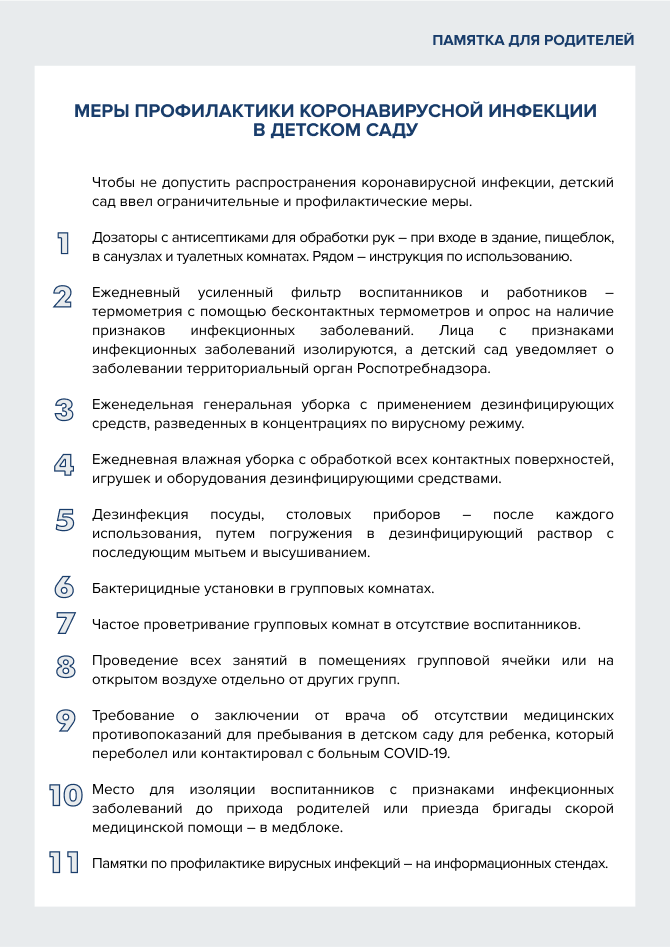 